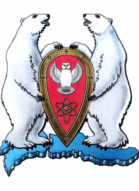 СОВЕТ ДЕПУТАТОВМУНИЦИПАЛЬНОГО ОБРАЗОВАНИЯГОРОДСКОЙ ОКРУГ  «НОВАЯ ЗЕМЛЯ»(четвертого созыва)Восемнадцатая сессияРЕШЕНИЕ02 апреля 2015 г.                                                                                             № 202Об установлении дополнительных оснований признания безнадежными к взысканию недоимки по местным налогам (в том числе по отмененным), задолженности по пеням и штрафам по этим налогамРуководствуясь пунктом 3 статьи 59 Налогового кодекса Российской Федерации, Федеральным законом от 06.10.2003 № 131-ФЗ "Об общих принципах организации местного самоуправления в Российской Федерации", Уставом муниципального образования «Новая Земля» от 20.04.2012 № 02 (с последующими изменениями), Совет депутатов РЕШАЕТ:1. Установить следующие дополнительные основания признания безнадежными к взысканию недоимки по местным налогам (в том числе по отмененным), задолженности по пеням и штрафам по этим налогам:а) истечение трех лет с момента окончания установленного федеральным законом срока принятия наследства, если в рамках налоговых правоотношений, допускающих правопреемство после смерти физического лица - налогоплательщика или объявления его умершим в порядке, установленном гражданским процессуальным законодательством Российской Федерации, у соответствующего налогоплательщика отсутствуют наследники;б) наличие непогашенной задолженности по отмененным местным налогам, по пеням и штрафам по этим налогам, с момента отмены которых прошло более четырех лет и задолженность не взыскивается судебными приставами-исполнителями;в) наличие непогашенной задолженности по уплате налога, пеней и штрафов, с момента образования которой прошло более четырех лет, при условии истечения срока взыскания, если общая сумма недоимки по этим налогам у соответствующего налогоплательщика не превышает 1500 тыс. рублей;г) невозможность принудительного взыскания задолженности по земельному налогу по исполнительным листам по основаниям, предусмотренным пунктами 3, 4 части 1 статьи 46 Федерального закона от 02.10.2007 № 229-ФЗ "Об исполнительном производстве" (отсутствуют сведения о местонахождении соответствующего налогоплательщика и его имущества).2. Решение о списании недоимки по местным налогам (в том числе по отмененным), задолженности по пеням и штрафам по этим налогам принимается руководителем налогового органа по месту нахождения организации, по месту учета объекта налогообложения, по месту жительства физического лица при наличии документов, подтверждающих в соответствии с законодательством Российской Федерации наличие оснований, указанных в пункте 1 настоящего решения:а) копии постановления судебного пристава-исполнителя об окончании исполнительного производства по основаниям, предусмотренным пунктами 3, 4 части 1 статьи 46 Федерального закона от 02.10.2007 № 229-ФЗ "Об исполнительном производстве";б) справки налогового органа о суммах недоимки и задолженности по пеням, штрафам и процентам на дату принятия решения о списании задолженности по форме, приведенной в приложении № 2 к Порядку списания недоимки и задолженности по пеням, штрафам и процентам, признанным безнадежными к взысканию, утвержденному Приказом Федеральной налоговой службы от 19.08.2010 № ЯК-7-8/393@.3. Признание безнадежными к взысканию недоимки по местным налогам (в том числе по отмененным), задолженности по пеням и штрафам по этим налогам производится по основаниям, предусмотренным пунктом 1 настоящего решения, при отсутствии иных установленных федеральными законами оснований признания безнадежными к взысканию недоимки по местным налогам (в том числе по отмененным), задолженности по пеням и штрафам по этим налогам.4. В случае противоречия (коллизии) муниципального правового регулирования, установленного настоящим решением, нормативным правовым актам, имеющим большую юридическую силу, в том числе и тем, которые вступили в силу после вступления в силу настоящего решения, применяется правовое регулирование, установленное нормативными правовыми актами, имеющими большую юридическую силу.5. Настоящее решение подлежит опубликованию в газете «Новоземельские вести», размещению на официальном сайте городского округа «Новая Земля» в информационно-телекоммуникационной сети «Интернет».6. Настоящее Решение вступает в силу со дня официального опубликования.Глава муниципального образования«Новая Земля»____________________  Ж.К. МусинПредседатель Совета депутатов муниципального образования  «Новая Земля»_______________________Л.В. Марач